1	声明（167号文件） 1.1	会议将167号文件中的声明记录在案。2	交存附加声明的截止时间2.1	主席宣布接受附加声明的时间至10:30；而这些声明仅限于对已交存声明的回应。会议于08时45分结束。秘书长：		主席：哈玛德•图埃博士	闵元基______________全权代表大会（PP-14）
2014年10月20日-11月7日，釜山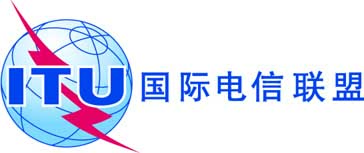 全体会议文件 177-C2014年12月5日原文：英文第十九次全体会议第十九次全体会议会议记录会议记录2014年11月7日（星期四），08:352014年11月7日（星期四），08:35主席：闵元基先生（韩国）主席：闵元基先生（韩国）议题文件1声明1672交存附加声明的截止时间-